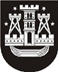 KLAIPĖDOS MIESTO SAVIVALDYBĖS TARYBASPRENDIMASDĖL KLAIPĖDOS MIESTO SAVIVALDYBĖS TARYBOS ETIKOS KOMISIJOS SUDARYMO 2015 m. liepos 10 d. Nr. T2-173KlaipėdaVadovaudamasi Lietuvos Respublikos vietos savivaldos įstatymo 15 straipsnio 1 ir 5 dalimis, 16 straipsnio 2 dalies 6 punktu, Lietuvos Respublikos valstybės politikų elgesio kodekso 6 straipsnio 1 dalies 2 punktu, Klaipėdos miesto savivaldybės tarybos etikos komisijos veiklos nuostatų, patvirtintų Klaipėdos miesto savivaldybės tarybos 2009 m. kovo 26 d. sprendimu Nr. T2-120, 15 punktu ir atsižvelgdama į Klaipėdos miesto seniūnaičių sueigos 2015-06-09 protokolą, Klaipėdos miesto savivaldybės taryba nusprendžia:1. Sudaryti šios sudėties Klaipėdos miesto savivaldybės tarybos Etikos komisiją iš 5 gyvenamųjų vietovių bendruomenių atstovų ir iš 8 Klaipėdos miesto savivaldybės tarybos narių:1.1. Vytautas Čepas, Klaipėdos miesto savivaldybės tarybos narys;1.2. Tatjana Fedotova, Klaipėdos miesto savivaldybės tarybos narė;1.3. Irena Gailiutė, Klaipėdos miesto Laukininkų g. seniūnaitė;1.4. Antanas Gimbutas, Klaipėdos miesto Dviračių treko seniūnaitis;1.5. Ligita Girskienė, Klaipėdos miesto savivaldybės tarybos narė;1.6. Laisvūnas Kavaliauskas, Klaipėdos miesto savivaldybės tarybos narys;1.7. Saulius Liekis, Klaipėdos miesto savivaldybės tarybos narys;1.8. Aurimas Mockus, Klaipėdos miesto Šilojų g. seniūnaitis;1.9. Mindaugas Prialgauskas, Klaipėdos miesto Švyturio seniūnaitis;1.10. Jonas Sąlyga, Klaipėdos miesto savivaldybės tarybos narys;1.11. Karolis Stankus, Klaipėdos miesto Vakarų seniūnaitis;1.12. Aldona Staponkienė, Klaipėdos miesto savivaldybės tarybos narė;1.13. Viačeslav Titov, Klaipėdos miesto savivaldybės tarybos narys.2. Skelbti šį sprendimą Klaipėdos miesto savivaldybės interneto svetainėje.Savivaldybės merasVytautas Grubliauskas